english homework IvTeacher Julia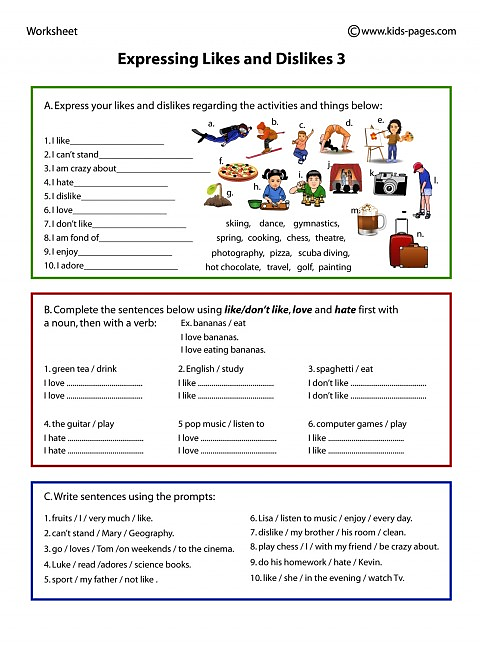 